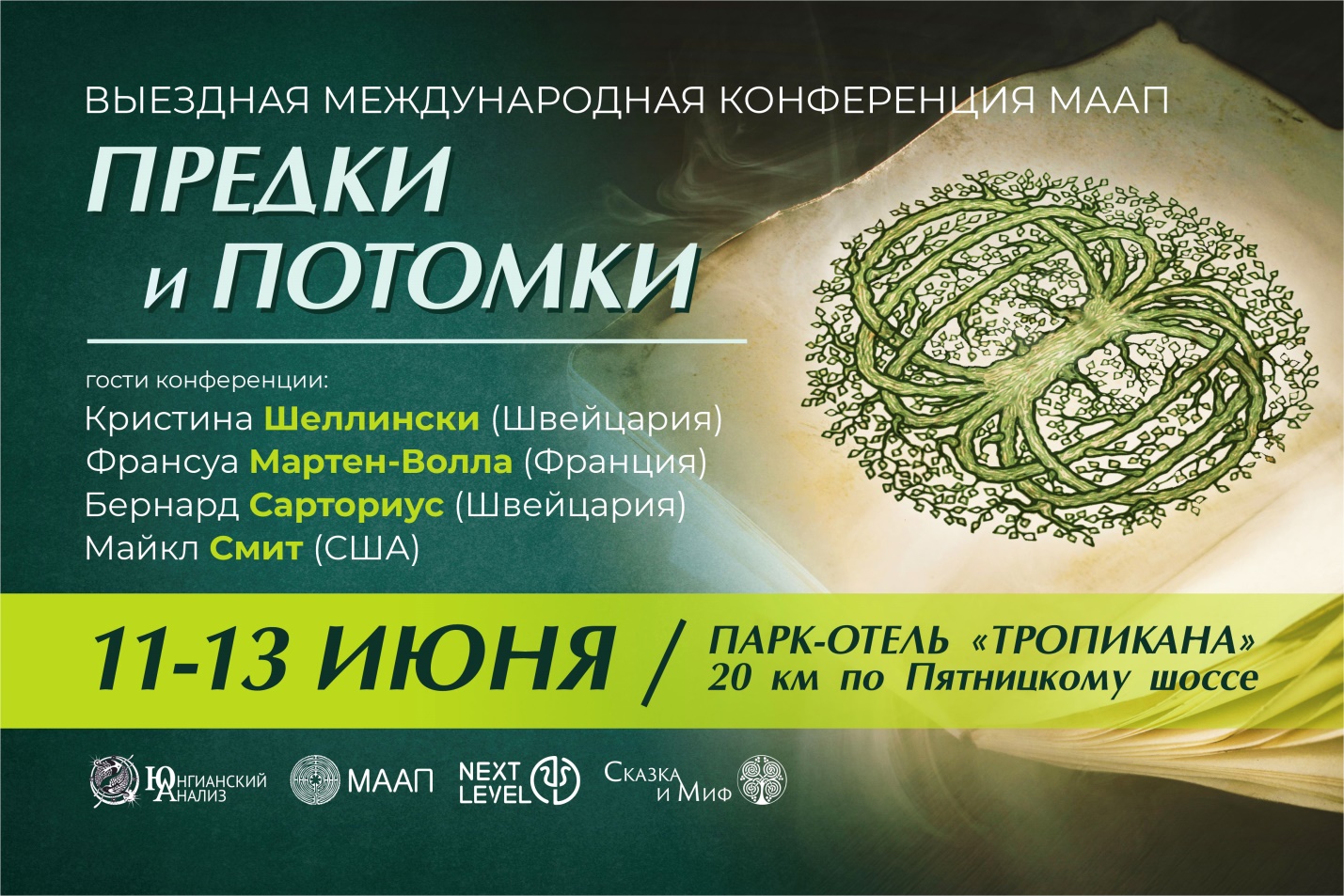 Программа конференции Пятница, 11.06.202110.00 – 11.00. Регистрация.11.00 – 11.45. Матрица сновидений. 12.00 - 12.30. Открытие12. 30 – 14.00. Бернард Сарториус. Межпоколенческие проблемы в переписке Фрейда - Юнга.Обед15.30 – 17.00. Майкл Смит (онлайн). Архетип инициации: шаманская и юнгианская перспективы.Перерыв17.30 – 19.00. Нина Хребтова. Древо Жизни и Древо Смерти. Склепы и сокровищницы бессознательного. Евгений Ревзин. Дома и корни.Ужин20.00 – 21.00. Рефлексивные группы.21.15. Вечернее мероприятие. Суббота, 12.06.20219.00 – 9.45 Матрица сновидений. 10.00 – 11.30. Наталья Павликова. Бабушки. Дедушки как мост к архетипической реальности. Юлия Власова. Крик с Той стороны или несостоявшиеся потомки. Перерыв 12.00 – 13.30. Кристина Шеллински (онлайн). Трансгенерационные травмы.Обед15.00 – 16.30. Франсуа Мартен-Волла (онлайн). Когда будущее нападает на память о прошлом для осуществления настоящего.Перерыв17.00 – 18.30. Доклады и воркшопы и в параллели.Ужин20.00 – 21.00. Рефлексивные группы.21.15. Вечернее мероприятие. Воскресенье, 13.06.20219.00 – 9.45. Матрица сновидений. 10.00 – 11.30. Алла Третьякова. Заколдованная жизнь. Лев Хегай. Созидание Души. МААП – платформа инновационных пси-практик.Перерыв 12.00 – 13.30. Доклады и воркшопы в параллели. Обед15.00 – 16.00. Рефлексивные группы. 16.15 – 17.00. Закрытие.Доклады и воркшопы в параллели (красное – доклад, синее – вне помещения):Суббота, 17.00 – 18.30 Ольга Гуляева. Негативный отцовский комплекс в образе императора Николая II. Ольга Кузьмина. Безотцовщина. Отец реальный и символический.Олеся Панарина. Влияние рода на творчество (на примере анализа сновидений). Марианна Данильцева. Созидая настоящее.Екатерина Плетнер. Лесная терапия. Между небом и землей.Елена Ревзина. Узлы и узы.Елена Ратничкина. Мудрость предков и целительная сила птиц.Юлия Пустынникова. Трансгенерационное наследие. Принять нельзя отдать.Вероника Мараховская. Трансформационная игра «Свой дом».Защита дипломных работ дистанта.Воскресенье, 12.00 – 13.30Евгения Маньковская (онлайн). Хороводы времен. Елена Комбс. «Меланхолия» Дюрера и работа с горем. Марина Львова. Синдром предков в сновидениях. Ирина Палехова. Шаманизм: сквозь время. Лия Киневская. Дорогами семейных тайн.Ирина Костюнина, Алия Багаутдинова. Сексуальное наследие. Анна Васильчук, Михаил Петрушин. Динамика отношений с Самостью в роду.Ирина Французова. Из прошлого – в будущее с собой.Елена Хегай. Трансформационная игра «Шелковый путь». Защита дипломных работ очников.Анонсы докладов и воркшопов.Суббота.Ольга Гуляева  - юнгианский аналитик, член РОАП/IAAP.Негативный отцовский комплекс. Доклад.Негативный отцовский комплекс в образе императора Николая Второго в коллективной Тени русского народа. Слабость коллективного мужского русской души как неоплаканная потеря Цареотца. Трагедия царственной пары. Гемофилия как  предтеча переворота 1917. В докладе я постараюсь раскрыть бессознательные причины революции 1917 года в России, связанные с личностью императора Николая; а также последствия революции для коллективной психики русского народа, в частности, регресс мужского как следствие негативного Эдипова комплекса. В клинических иллюстрациях клиентов мужчин и женщин я представлю примеры бессознательных кастрационных страхов, сновидений и личной динамики. Ольга Кузьмина – клинический, аналитический психолог, студентка 2 курса МААП.Безотцовщина. Отец реальный и символический. Доклад.Сегодня мы переживаем кризис традиционного общества, а значит, и социальных ролей, которые играем в нем. Отцы сегодняшние и отцы прошлого в чем-то, похожи, но во многом отцовский образ изменился и продолжает меняться. Часто отцы сегодня чувствуют себя неуверенно, они дезориентированы и подавлены ожидаемой от них ролью, в семье и социуме. В докладе я буду размышлять об отцовской роли и ее значении; об образе отца в мифологии; о последствиях нехватки отцовской фигуры; о роли отца в процессе индивидуации. Надеюсь, мы сможем прикоснуться к своему личному образу отца через образ посредник. Олеся Панарина – аналитический психолог, ведущая сновидческих групп и  обучающих курсов по сновидениям.Влияние рода на творчество (на примере анализа сновидения). Доклад.Мы рассмотрим, как личная история находит отражение одновременно в творчестве, и в сновидениях. Мы проанализируем сновидения Марины Цветаева и сравним темы сновидений с тем творческим наследием поэтессы.Марианна Данильцева – аналитический психолог, автор и ведущая Секции Медленного чтения Литературного клуба ПСАП.Созидая настоящее. Доклад.Умрут всеНикто не воскреснетТолько Лето вернётсяЕсли войны не будет(В. Сидур).Прошлое и будущее причудливо переплелись в творчестве скульптора Вадима Сидура. Он стал автором и единственным представителем направления Гроб-Арт, оставил великое множество памятников, буквальных и символических, графику, книгу стихов и роман-миф. О чем кричит нам художник из своего подвала прошлого века, к чему взывает, от чего предостерегает? Как откликается в нас этот зов?Екатерина Плетнер – аналитический психолог, арт-терапевт.Лесная терапия. Между небом и землей. Воркшоп на природе.“Потеря нами чувства собственной первозданности совсем не случайно совпадает по времени с исчезновением девственной природы на планете” (К. П. Эстес).В традициях предков человек виделся посредником между Небом и Землей. В западном сознании, человек стоит “над” или отдельно от природных явлений, в большинстве случаев, взаимодействуя с природой ради собственной выгоды. Сегодня, во времена пандемии, темп жизни вынужденно замедлился. Оглянувшись вокруг, мы наконец заметили ближайшего соседа – природную среду. Теперь нам вновь учиться взаимодействию. Приглашаю вас поговорить о взаимодействии с буквальной и символической землей. Целью нашего путешествия станет исследование личной и коллективной связи с природой, понимание важности опыта мистической сопричастности для  индивидуации. Елена Ревзина – аналитический психолог, юнгианский сказкотерапевт.Узлы и узы. Воркшоп.Может быть, это точка безумия,
Может быть, это совесть твоя —
Узел жизни, в котором мы узнаны
И развязаны для бытия. (О. Мандельштам).Через поэтические, мифологические и визуальные образы мы попробуем посмотреть на личную жизнь и судьбу как на узел, в котором переплелись и оказались прочно связанными жизни и судьбы наших предков и потомков.  Солярный маскулинный герой, возможно, разрубит этот узел, дабы немедленно устранить препятствия и разрешить противоречия. Мы же последуем за героем лунарным, феминным, способным практически вслепую кропотливо исследовать хитросплетения нитей и принять их как неотъемлемую часть собственного бытия.Елена Ратничкина - психолог, регрессолог, практик и исследователь шаманизма,руководитель Института транс-ориентированной психологии им. Ф. Гудман.Мудрость предков и целительная сила птиц. Воркшоп.Одна из центральных идей шаманизма заключается в том, что наш род – это источник особой силы и мудрости. Но многие шаманские традиции выходят за пределы «кровного родства», предполагая, что мир животных и птиц, тонких существ и стихий также является нашими природными предками. На мастер-классе мы будем работать с исследованием духовного поля предков и активизацией внутренней исцеляющей энергии. Нас ждет шаманское путешествие и работа с ритуальной трансовой позой «Старуха из Мальты Белой», которая встречается во многих культурах мира. Обнаруженные в наскальных рисунках и статуэтках самых разных народов мира, трансовые положения тела объединены одной общей темой. Все они изображаютлюдей в особом, измененном состоянии сознания, и являются, по сути, «ритуальнымиинструкциями» по вхождению в транс. Работа с ритуальными позами – этовозможность соединиться со своей силой и мудростью, исцеляясь через звук, ритм иособое трансовое положение тела.Юлия Пустынникова – психодраматерапеквт, юнгианский сказкотерапевт, выпускница Международной школы трансгенерационной терапии Энн Шутценбергер.Трансгенерационное наследие. Принять нельзя отдать. Воркшоп.Участие в конференции как правило поднимает у участников личный трансгенерационный материал, требующий времени и пространства для проживания и осмысления. На воркшопе участники смогут получить поддержку, рассказать свои истории и встретиться с важным предком для того, чтобы вернуть тяжелое трансгенерационное наследие или соединиться с ресурсами рода.
Вероника Мараховская – аналитический психолог, автор и ведущая трансформационных игр, организатор фестивалей трансформационных игр. Трансформационная игра «Свой дом». В  «Свой Дом»  можно прийти с любым вопросом. В нем есть место всему, что с вами происходит. Всем вашим чувствам, мыслям, желаниям. Этот дом – дом вашей Души. Там много комнат, и в каждой вы сможете найти какую-то часть ответа. Здесь, на разных этажах, обитают Персона, Анима, Анимус, где-то в подвале прячется Тень. Здесь есть кухня, где, как в алхимической лаборатории, что-то готовится. Есть спальня, где можно увидеть сон, который «открывает дверь в самые потаенные и сокровенные уголки души», по словам К.Г. Юнга. Путь в игре - это модель пути индивидуации. Чтобы получить ответ на запрос, вам предстоит соединить воедино все, что вы узнаете в процессе игры. Карта не есть территория, но, играя, вы сможете нарисовать свой индивидуальный путь, ведущий к желаемому.Воскресенье.Евгения Маньковская - клинический, аналитический психолог, юнгианский сказкотерапевт.
Хороводы времен. Доклад онлайн.
В своем докладе я попробую соединить некоторые теоретические взгляды Фрейда, Юнга и Лакана в рассмотрении индивидуальной и коллективной травмы, и трансгенерационной передачи. А затем, мы вместе   посмотрим на прошлый век, используя получившийся конструкт.
Нахождение закономерностей, особенности  отношений переноса, диалектика времени и безвременья, клинические виньетки – приглашаю прикоснуться к  хороводу разного вида связей, который кружит  психолога и  клиента в  пространстве анализа.Елена Комбс – аналитический психолог. «Меланхолия» Дюрера и работа с горем. Доклад.В своей статье "Горе и меланхолия" З. Фрейд сравнивает и анализирует работу меланхолии и горя, определяя расстояние между ними, уточняя их различие с метапсихологической точки зрения. Горе и меланхолия выступают как два ответа на общую ситуацию потери объекта - один нормальный, а другой «патологический». Горе и меланхолию различает, главным образом, природа потери: объектная у горюющего и нарциссическая - у меланхолика. Между тем, обратившись к самой известной и загадочной гравюре А. Дюрера «Меланхолия»,  можно разглядеть символы - ключи, с помощью которых возможно увидеть  скрытые ответы, способы выхода из этого состояния и проанализировать функции аналитика при работе с «патологическим ответом на потерю» - депрессией (меланхолией).Марина Львова – аналитический психолог, ведущая сновидческих групп.Синдром предков в сновидениях. Доклад. «Если мы не осознаем, что происходит у нас внутри, то извне нам кажется, что это судьба» (К. Юнг). Повторяющиеся сновидения с родительскими образами возникают из недр бессознательно в определенные периоды жизни или терапии.  Они подчинены невидимой особой структуре - Личному Мифу, который, в свою очередь, вырастает из Семейного Мифа. В работе с этими образами отрываются бессознательные родовые сценарии, тайны, общие семейные травмы. Сны дают нам намеки, указывают на годовщины, восстанавливают «провалы» и активно участвуют в формировании собственной идентичности. Данный доклад будет посвящен исследованию образов сновидений в терапевтической работе, проявлению материнского и отцовского комплекса, формирование бессознательных семейных убеждений и осознанию отыгрывания семейных сценариев и повторов . Ирина Палехова – студент МААП, организатор международных фестивалей по шаманизму. Шаманизм: сквозь время. Доклад.Зов и путь шамана: дар или проклятие. Духи предков в шаманизме. Инициация потомков. Использование шаманских практик в психотерапии. Какие практики шаманизма утрачены в современном обществе, но так необходимы.Лия Киневская – юнгианский аналитик и супервизор тренинговой программы РОАП/ IAAP, главный координатор программ Работа с Тенью в России, семейный системный психотерапевт.Дорогами семейных тайн. Воркшоп. Сила и влияние тайны. Тайна очень завораживает. Тайна исцеляет или … нагружает?Они прошлое или наше будущее? Что же в них притягивает? Вопрос: если бы вам кто-то сказал, что знает некую тайну про что-то в вашем роду, как бы вы отнеслись? Тайна рождения, тайна вечной молодости, тайна мироздания. И какое отношение это может иметь к семейным тайнам? На воркшопе мы рассмотрим индивидуацию семьи – идею, в которой заложено понятие исцеления, цели, целого и целостности, и тайна как будто дает возможность это воссоединить. Будем смотреть на ваши тайны, которые одновременно связывают и разделяют. Ирина Костюнина – клинический, аналитический психолог, юнгианский сказкотерапевт.Алия Багаутдинова - аналитический психолог, телесно-ориентированный терапевт.Сексуальное наследие. Воркшоп.В рамках воркшопа  мы планируем исследовать влияние коллективного мифа о сексуальности на формирование индивидуальной истории, рассмотреть свой личный миф о сексе и увидеть его влияние на интимную жизнь, через образы поисследовать где и как живет сексуальность в теле/телесной памяти и узнать, что получили как сексуальное наследие от предков.Анна Васильчук – аналитический психолог.Михаил Петрушин – аналитический психолог.Динамика отношений с Самостью в роду. Воркшоп.На нашем воркшопе помимо лекционной части, на которой мы обсудим, как Самость передаётся через поколения, от предков к потомкам, как она меняется, теряется, выживает и возрождается, нас ждёт небольшой круг обсуждения.
На примере семейных историй и сновидений, раскрывающих трансгенерационные сюжеты, мы поисследуем динамику Самости в роду. Как именно предки пытались передать следующим поколениям то важное, ценное, уникальное, что хранит в себе их род? Обсудим, как трансгенерационные травмы влияют на Самость рода и её передачу, и как это знание может помочь продолжить раскрывать фамильный потенциал нам, живущим в 21 веке.Ирина Французова – аналитический психолог.Из прошлого - в будущее с собой. Воркшоп.Я предлагаю поучиться стратегиям движения к желаемым целям на основе двух моих программ -  Foresight (взгляд в будущее, прогнозирование) и Soft skills (надпрофессиональные навыки), которые я использую в профориентации. Их соединение дает возможность опираться на предков и гибко, но устойчиво продвигаться вперед к желаемому.    Елена Хегай - аналитический психолог, автор и ведущая трансформационных игр.Шелковый путь. Психологическая игра-путешествие.Приглашаем вас в путешествие по Великому шелковому пути – за своими желаниями, целями, мечтами! Вы сами решите, каким путем пойдете – путем принцессы, путем монаха или путем купца, – выберете для себя верблюда и присоединитесь к каравану… Вас ждут величественные барханы и песчаные бури, живительные оазисы и миражи, набеги кочевников и встречи с другими караванами, Великая китайская стена и горные цепи, крепости и пограничные заставы…Каждый шаг по Шелковому пути будет дарить вам подсказки и раскрывать разные грани вашего запроса. Игра покажет, на каком этапе пути к своей цели вы находитесь сейчас, какие есть препятствия, как их преодолеть, на какие ресурсы надо опираться, какая стратегия окажется самой удачной.